УТВЕРЖДЕНАприказом заместителяПредседателя Правления по закупкам и логистикеАО «Волковгеология» Молдаши Д.Н.№ ______ - пр. от «_____»_________2017 годаТендерная документацияпо проведению электронных закупок услуг по техническому обслуживанию и ремонту легковых автомобилей филиала АО «Волковгеология» «Геотехноцентр» способом открытого тендера с применением торгов на понижение через информационную систему электронных закупок  (далее – Тендерная документация)Тендерная документация разработана в соответствии с Правилами закупок товаров, работ и услуг акционерным обществом «Фонд национального благосостояния «Самрук-Қазына» и организациями, пятьдесят и более процентов голосующих акций (долей участия) которых прямо или косвенно принадлежат АО «Самрук-Қазына» на праве собственности или доверительного управления, утвержденными решением Совета директоров акционерного общества «Фонд национального благосостояния «Самрук-Қазына» (далее – Фонд) от 28 января 2016 года (протокол № 126) (далее – Правила) и Инструкцией по организации и осуществлению электронных закупок товаров, работ, услуг акционерного общества «Самрук-Қазына» и организациями пятьдесят и более процентов голосующих акций (долей участия) которых прямо или косвенно принадлежат АО «Самрук-Қазына» на праве собственности или доверительного управления, утвержденной решением Правления АО «Самрук-Қазына» от 18 апреля 2016 года (протокол № 12/16), (далее – Инструкция).Адрес электронной почты и номера телефонов для обращения потенциальных поставщиков в случае нарушения их прав в связи с проводимыми закупками:  malikov_um@vg.kz  8 (727) 244-39-96.Предмет закупок: Услуги по техническому обслуживанию и ремонту легковых автомобилей филиала АО «Волковгеология» «Геотехноцентр» (далее – Услуги);Окончательный срок представления обеспечения заявки до 10:00 часов «___»  2017 года.Сумма, выделенная для закупок – в тенге, без учета НДС.В настоящей тендерной документации используются следующие основные  понятия:        Система – информационная система электронных закупок, обеспечивающая проведение электронных закупок, в соответствии с настоящей Инструкцией;(www.tender.sk.kz);        электронный документ – документ, в котором информация предоставлена в электронно-цифровой форме и удостоверена посредством электронной цифровой подписи;       электронная копия - документ, полностью воспроизводящий содержание подлинного документа в электронно-цифровой форме, удостоверенный электронной цифровой подписью Пользователя;электронная банковская гарантия - банковская гарантия в форме электронного документа, выданная потенциальному поставщику в качестве обеспечения заявки на участие в открытом тендере, банком второго уровня, заключившим соответствующее соглашение с единым оператором в сфере электронных закупок;Участник - Заказчик/организатор закупок, потенциальный поставщик, общественное объединение, ассоциация (союз) или банк второго уровня, зарегистрированный в Системе;ЭЦП – электронно-цифровая подпись, набор электронных цифровых символов, созданный средствами электронной цифровой подписи и подтверждающий достоверность электронного документа, его принадлежность и неизменность содержания.Заказчик закупок (наименование и местонахождение): Акционерное общество «Волковгеология» (далее – АО «Волковгеология»), Почтовый адрес – Республика Казахстан, 050012, город Алматы, улица Богенбай батыра, здание 168; БИН: 940740001484, банковские реквизиты в АО «Казкоммерцбанк» БИК: KZKOKZKX ИИК: KZ119261802103966000.Организатор закупок (наименование и местонахождение): Акционерное общество «Волковгеология», город Алматы, улица Богенбай батыра, здание 168  www.vg.kz.Место оказания услуг: согласно Приложению №1.Условия оказания услуг: согласно Техническому заданию (Приложение №2 к Тендерной документации). Язык составления и представления заявок на участие в электронном тендере – русский.Срок действия заявки на участие в электронном тендере: 60 (шестьдесят) календарных дней, с даты вскрытия Системой заявок предоставленных потенциальными поставщиками.Размер обеспечения исполнения договора о закупках по итогам тендера в виде банковской гарантии или в ином виде, определенном Заказчиком – 3 % от общей суммы Договора выделенной на соответствующий год.Обеспечение возврата аванса (предоплаты) (если аванс (предоплата) предусмотрены Приложением № 1 к Тендерной документации) на всю сумму аванса (предоплаты) в виде банковской гарантии или в ином виде, определенном Заказчиком со сроками действия до полного погашения авансового платежа (предоплаты) по договору о закупках.Содержание ЗаявкиЗаявка является формой выражения согласия потенциального поставщика оказать Услуги в соответствии с требованиями и условиями, установленными Тендерной документацией.Заявка должна быть подписана ЭЦП потенциального поставщика и должна содержать электронные копии и электронные документы в соответствии с требованиями пункта 2 Тендерной документации.Заявки на участие в тендере, поданные потенциальными поставщиками, автоматически регистрируются в Системе.В качестве подтверждения приема или отказа в приеме заявки на участие в электронных закупках способом тендера потенциальному поставщику, подавшему заявку на участие в электронных закупках способом тендера автоматически направляется Системой соответствующее уведомление.Система помещает поступившие заявки в недоступное извне защищенное хранилище до наступления даты и времени вскрытия заявок, указанных в объявлении.Заявка должна содержать:заполненную и подписанную потенциальным поставщиком заявку на участие в открытом тендере в форме электронного документа (заполняется потенциальным поставщиком в Системе);электронную копию лицензии либо электронную копию заявления потенциального поставщика, содержащее ссылку на официальный интернет - источник (веб-сайт) государственного органа, выдавшего лицензию, использующего электронную систему лицензирования в формате электронного документа или электронной копии (в случае, если условиями тендера предполагается деятельность, которая подлежит обязательному лицензированию);техническое задание потенциального поставщика в форме электронного документа или электронной копии, которая должна соответствовать требованиям, установленным Тендерной документацией (согласно Приложению № 2 к Тендерной документации);электронную копию документа, подтверждающего внесение обеспечения заявки на участие в открытом тендере, соответствующего условиям внесения, содержанию и виду, изложенному в тендерной документации или электронную банковскую гарантию, при этом сумма обеспечения заявки на участие в открытом тендере не должна быть ниже размера, установленного тендерной документацией (в случае, если тендерной документацией предусматривается внесение обеспечения заявки на участие в открытом тендере).Срок действия обеспечения Заявки должен быть не менее срока действия Заявки.электронные копии либо электронные документы, подтверждающие  применимость к Заявке критериев оценки и сопоставления, указанных в пункте 22 настоящей Тендерной документации (в случае, если потенциальный поставщик претендует на применение критериев, влияющих на условное понижение цены).При этом непредставление документов, подтверждающих критерии, влияющие на условное понижение цены, не является основанием для отклонения такой заявки;ценовое предложение подписанное потенциальным поставщиком и заверенное печатью потенциального поставщик, форма и содержание которых должны соответствовать обязательным  требованиям, указанным в подпункте  12) пункта 37 Правил (заполняется и подписывается потенциальным поставщиком в Системе); электронную копию свидетельства о государственной регистрации (перерегистрации) юридического лица или справки о государственной регистрации юридического лица либо электронную копию заявления потенциального поставщика, содержащее ссылку на официальный интернет источник (www.e.gov.kz) государственного органа, выдавшего справку, использующего электронную систему регистрации, для физического лица – электронную копию документа о регистрации в качестве субъекта предпринимательства, для временного объединения юридических лиц (консорциума) - электронную копию соглашения о консорциуме и электронную копию свидетельств о государственной регистрации (перерегистрации) участников консорциума;электронную копию документа, содержащего сведения об учредителях: электронную копию устава, утвержденного в установленном законодательством порядке, для юридических лиц, зарегистрированных на основании типового устава, - электронную копию заявления установленной формы о регистрации юридического лица (в случае участия консорциума представляется электронную копию устава каждого юридического лица, входящего в консорциум), электронную копию выписки из реестра держателей акций, выданную не более чем за 30 (тридцать) календарных дней до даты вскрытия Заявок, а также электронную копию иного документа содержащего сведения об учредителях выданного в соответствии с законодательством.электронную копию документа о назначении (избрании) первого руководителя потенциального поставщика (в случае участия консорциума представляется электронная копия документа о назначении (избрании) первого руководителя каждого юридического лица, входящего в консорциум, а также электронную копию документа, подтверждающего право подписания соглашения о консорциуме уполномоченным лицом каждого юридического лица, входящего в консорциум);электронную копию либо электронный документ доверенности, выданную  лицу (лицам), представляющему интересы потенциального поставщика, на право подписания заявки и документов, содержащихся в заявке на участие в тендере, за исключением первого руководителя потенциального поставщика, имеющего право выступать от имени потенциального поставщика без доверенности, в соответствии с уставом потенциального поставщика (ВНИМАНИЮ ПОТЕНЦИАЛЬНЫХ ПОСТАВЩИКОВ: ЭЦП является эквивалентом собственноручной подписи подписывающего лица, но не является эквивалентом доверенности, следовательно, в случаях, установленных законами и уставными документами потенциального поставщика, необходимо оформить доверенность и приложить к Заявке);сведения о согласии потенциального поставщика с условиями, видом, объемом и способом внесения обеспечения исполнения договора о закупках (в случае, если Тендерной документацией предусматривается внесение обеспечения исполнения договора о закупках) в форме электронного документа или электронной копии;сведения о конфликте интересов, соответствующие форме и содержанию, установленным в тендерной документации (Примечание: положения настоящего пункта распространяются только при участии в тендере по закупке консультационных услуг);сведения об ознакомлении потенциального поставщика с условиями внесения потенциального поставщика в Перечень ненадежных потенциальных поставщиков (поставщиков) Холдинга в форме электронного документа или электронной копии.перечень субподрядчиков (соисполнителей) при оказании Услуг в форме электронного документа или электронной копии. Не допускается передача потенциальным поставщиком субподрядчикам (соисполнителям) на субподряд (соисполнение) в совокупности более двух третей объема, услуг (в случае, если тендерной документацией предусматривается право потенциального поставщика на привлечение субподрядчиков (соисполнителей) для оказания услуг);электронные копии лицензий либо заявление потенциального поставщика, содержащее ссылку на официальный интернет источник (веб-сайт) государственного органа, выдавшего лицензию, использующего электронную систему лицензирования на выполняемые субподрядчиком работы (оказываемые соисполнителем услуги) в формате электронного документа или электронной копии в случае, если потенциальный поставщик привлекает субподрядчиков (соисполнителей) на тендер, которым предполагается деятельность, подлежащая обязательному лицензированию;иные документы подтверждающие соответствие потенциального поставщика требованиям, установленным в Техническом задании (Приложение № 2 к Тендерной документации).  Документы, предусмотренные подпунктами 1) и 6) настоящего пункта Тендерной документации формируются потенциальным поставщиком в Системе. При формировании тендерной заявки на участие в электронных закупках способом тендера допускается предоставление электронных копий нотариально засвидетельствованных копий документов, перечисленных в пункте 59 Инструкции.Ценовое предложение потенциального поставщика должно содержать цену за единицу, а также общую/итоговую цену услуг без учета НДС, с включенными в нее расходами на их страхование, оплату таможенных пошлин, других налогов, сборов, а также иных расходов, предусмотренных условиями оказания услуг;     Ценовое предложение потенциального поставщика может содержать скидку к общей/итоговой цене услуг, представленную на условиях Заказчика, определенных в тендерной документации, а также скидку к общей/итоговой цене услуг, представленную с учетом альтернативных условий.В случае предложения потенциальным поставщиком скидки к общей/итоговой  цене на условиях Заказчика, определенных в тендерной документации и (или) скидки при альтернативных условиях, ценовое предложение должно содержать общую/итоговую цену с учетом указанных скидок.Если потенциальный поставщик не указывает в своем Ценовом предложении составляющие цены, то тендерная комиссия рассматривает представленное Ценовое предложение как определенное с учетом всех затрат, и представленное  потенциальным поставщиком Ценовое предложение не подлежит пересмотру.Ценовое предложение участника электронных закупок способом тендера, являющегося резидентом, должно быть выражено в тенге. Ценовое предложение участника электронных закупок способом тендера, не являющегося резидентом Республики Казахстан, может быть выражено в иной валюте (долларах США, евро, рублях и т.д.).Если ценовые предложения участников электронных закупок способом тендера выражены в иной валюте (долларах США, евро, рублях и т.д.), то для их оценки и сопоставления они переводятся в тенге по курсу, установленному Национальным Банком Республики Казахстан, на дату вскрытия ценовых предложений, для приведения ценовых предложений к единой валюте в целях их сопоставления.Потенциальный поставщик несет все расходы, связанные с его участием в закупках способом тендера. Заказчик/Организатор закупок (тендерная комиссия, экспертная комиссия, эксперт) не несет обязательств по возмещению этих расходов независимо от итогов закупок способом электронного тендера.Порядок представления заявок на участие в электронных закупках способом тендераЗаявка на участие в электронных закупках способом тендера подписанная ЭЦП потенциального поставщика размещается потенциальным поставщиком в Системе до истечения окончательного срока представления заявок, указанного в объявлении.Примечание: при участии потенциального поставщика в нескольких лотах, тендерная заявка предоставляется в одном экземпляре, при этом в тендерной заявке  необходимо указать номер и наименование каждого лота. Техническое задание по каждому лоту оформляется в порядке, указанном в настоящей Тендерной документации.Не допускается представление с заявкой на участие в электронных закупках способом тендера электронных копии документов и (или) материалов, являющихся составной частью заявки на участие в электронных закупках способом тендера, после истечения установленного срока, а также представления заявки, с нарушением порядка оформления, установленного Тендерной документацией.В заявке потенциального поставщика и в электронных копиях документов, прилагаемых к заявке  не должно быть никаких вставок между строками, подтирок или приписок, зачеркнутых слов и иных не оговоренных исправлений.Все заявки, полученные Заказчиком после истечения окончательного срока представления заявок, указанного в объявлении, не вскрываются.Поданные потенциальными поставщиками или их уполномоченными представителями заявки автоматически регистрируются в Системе.Заявка на участие в электронных закупках способом тендера должна соответствовать требованию к языку составления и представления заявок на участие в электронных закупках способом тендера, изложенного в Тендерной документации. При этом заявка может содержать документы, составленные на другом языке при условии, что к ним будет прилагаться нотариально засвидетельствованный перевод на язык Тендерной документации. (в случае разночтений между переводом и оригиналом преимущество будет иметь перевод). 	Срок действия заявки на участие в электронных закупках способом тендера должен соответствовать или быть не менее срока, установленного Тендерной документацией.Потенциальный поставщик-нерезидент Республики Казахстан представляет такие же документы, предусмотренные настоящей Тендерной документации, что и резиденты Республики Казахстан, либо документы, содержащие аналогичные сведения.В случае если потенциальным поставщиком представляются для подтверждения его соответствия требованиям Тендерной документации документы, исходящие от компетентных органов и организаций иностранных государств, они принимаются при наличии консульской легализации, если иное не предусмотрено законодательством Республики Казахстан или международным договором, участниками которого являются Республика Казахстан и государство, от органов и организаций которого исходит представляемый документ.Обеспечение Заявкипоставщик Потенциальный вносит обеспечение Заявки в виде банковской гарантии или ином виде, определенном Заказчиком, в качестве гарантии того, что он:не отзовет либо не изменит свою Заявку после истечения окончательного срока представления Заявок;в случае определения его победителем тендера заключит договор с Заказчиком в сроки, установленные протоколом об итогах электронного тендера, и внесет обеспечение возврата аванса (предоплаты) и (или) обеспечение исполнения договора о закупках в случае, если условиями закупок предусмотрено внесение такого обеспечения.Обеспечение Заявки вносится в размере 1 (одного) процента от общей суммы, указанной закупки Услуги по каждому лоту согласно Приложения №1 к Тендерной документации.Срок действия обеспечения Заявки должен быть не менее срока действия Заявки.При этом течение срока действия обеспечения Заявки начинается со дня вскрытия Системой Заявок на участие в тендере.Расчет соответствия суммы обеспечения заявки на участие в электронном тендере внесенного в иностранной валюте, требованиям тендерной документации определяется согласно курсу Национального Банка Республики Казахстан, установленному на дату перечисления платежа, выдачи банковской гарантии или иного обеспечения, определенного Заказчиком.Банковские реквизиты для внесения обеспечения заявки на участие в электронном тендере:Обеспечение заявки на участие в электронном тендере не вносится (настоящее положение не распространяется на консорциумы):1)      организациями, входящими в Холдинг;2) организациями инвалидов (физическими лицами – инвалидами, осуществляющими предпринимательскую деятельность), состоящими в Реестре организаций инвалидов (физических лиц – инвалидов, осуществляющих предпринимательскую деятельность) Холдинга.      Потенциальный поставщик вправе выбрать один из следующих видов обеспечения Заявки:гарантийный денежный взнос, размещаемый на банковских счетах, указанный в пункте 12 настоящей Тендерной документации.В случае внесения обеспечения Заявки путем перечисления гарантийного денежного взноса на банковский счет Заказчика в подтверждающем документе должны быть указаны название электронного тендера (лота), сумма обеспечения, наименование организатора закупок и потенциального поставщика;банковскую гарантию по форме согласно Приложению № 3 к Тендерной документации или электронную банковскую гарантию.В случае внесения потенциальным поставщиком обеспечения заявки на участие в электронном тендере в виде банковской гарантии на бумажном носителе, ее оригинал представляется Заказчику до окончательного срока представления заявок.Обеспечение заявки на участие в электронном тендере в виде банковской гарантии принимается по адресу: г. Алматы, ул. Богенбай батыра, здание 168, кабинет 113 в срок до истечения окончательного срока представления обеспечения заявки указанный в преамбуле Тендерной документации.Организатор закупок возвращает потенциальному поставщику внесенное им обеспечение Заявки в течение 10 (десяти) рабочих дней со дня наступления одного из следующих случаев:отзыва потенциальным поставщиком своей Заявки до истечения окончательного срока представления Заявок;подписания протокола об итогах электронного тендера. Указанный случай не распространяется на потенциального поставщика, определенного победителем и потенциального поставщика, занявшего по итогам сопоставления и оценки второе место;вступления  в  силу  договора  о  закупках  и  внесения  победителем электронного тендера обеспечения возврата аванса (предоплаты) и (или) исполнения договора о закупках, предусмотренного настоящей Тендерной документацией;вступления в силу договора о закупках и внесения потенциальным поставщиком, занявшим по итогам сопоставления и оценки второе место,  определенным в случае, предусмотренном пунктом 84 Правил, обеспечения возврата аванса (предоплаты) и (или) исполнения договора о закупках, предусмотренного Тендерной документацией;Обеспечение Заявки, внесенное потенциальным поставщиком, не возвращается при наступлении одного из следующих случаев:потенциальный поставщик отозвал Заявку после истечения окончательного срока представления заявок;потенциальный поставщик, определенный победителем электронного тендера, уклонился от заключения договора о закупках;победитель электронного тендера, заключив договор о закупках, не исполнил либо несвоевременно исполнил требование, установленное Тендерной документацией, о внесении обеспечения возврата аванса (предоплаты) и (или) исполнения договора о закупках;потенциальный поставщик, занявший по итогам сопоставления и оценки второе место, определенный в случае, предусмотренном пунктом 42 настоящей Тендерной документации, уклонился от заключения договора о закупках или заключив договор о закупках, не исполнил либо несвоевременно исполнил требование, установленное Тендерной документацией, о внесении обеспечения возврата аванса (предоплаты) и (или) исполнения договора о закупках.Положения настоящего пункта не распространяются на случаи:- отзыва потенциальным поставщиком заявки на участие в тендере и/или отказа потенциального поставщика от заключения договора (долгосрочного договора) о закупках, связанных со значительным снижением курса национальной валюты Республики Казахстан, в период с даты вскрытия заявок на участие в тендере и до даты подписания договора о закупках; - отказа поставщика от внесения обеспечения возврата аванса (предоплаты) и (или) исполнения договора о закупках, связанного со значительным снижением курса национальной валюты Республики Казахстан, в период с даты подписания договора о закупках и до даты внесения обеспечения возврата аванса (предоплаты) и (или) исполнения договора о закупках, предусмотренной в договоре. Изменение Заявок и их отзывПотенциальный поставщик в любое время посредством ЭЦП не позднее окончания срока представления Заявок  вправе:изменить и (или) дополнить внесенную заявку на участие в открытом тендере;отозвать свою заявку на участие в открытом тендере, не утрачивая права на возврат внесенного им обеспечения заявки на участие в открытом тендере.Не допускается отзыв заявки на участие в открытом тендере, после истечения окончательного срока представления конверта с заявкой на участие в открытом тендере.Вскрытие и рассмотрение Заявок, и подведение итогов электронного тендераЗаявка на участие в электронных закупках способом тендера вскрываются в Системе автоматически после наступления даты и времени вскрытия, путем публикации в Системе содержимого представленных заявок.Доступ для просмотра вскрытых заявок предоставляется Пользователям, включенным в состав тендерной комиссии, секретарю тендерной комиссии, потенциальным поставщикам, принявшим участие в данной электронной закупке, а также Уполномоченным органам по вопросам закупок.Заявка на участие в электронном тендере, поступившая в Систему после истечения окончательного срока приема заявок на участие в электронном тендере, подлежит автоматическому отклонению Системой.В случае отсутствия представленных потенциальными поставщиками заявок по истечении окончательного срока представления заявок, Системой автоматически формируется объявление об итогах. Заявки рассматриваются тендерной комиссией на предмет их соответствия требованиям пункта 2 Тендерной документации. Не отклоненные по основаниям, указанным в пункте 2 Тендерной документации, Заявки сопоставляются и оцениваются тендерной комиссией в целях выбора победителя электронного тендера.Заявки рассматриваются тендерной комиссией в срок не более 10 (десяти) рабочих дней со дня вскрытия Системой Заявок. При проведении закупок Услуг, имеющих сложные технические характеристики и спецификации, Заявки рассматриваются тендерной комиссией с привлечением эксперта (экспертной комиссии) в срок не более 20 (двадцати) рабочих дней со дня вскрытия Системой Заявок.При рассмотрении Заявок тендерная комиссия вправе:запросить в Системе у потенциальных поставщиков материалы и разъяснения, необходимые для рассмотрения, оценки и сопоставления Заявок (за исключением предложенной цены (скидок) и технической спецификации и документов, подтверждающих критерии, влияющие на условное понижение цены, предусмотренные пунктом 22 Тендерной документации);с целью уточнения сведений, содержащихся в Заявках, запросить  необходимую информацию у соответствующих государственных органов, физических и юридических лиц. При этом не допускаются запросы и иные действия тендерной комиссии, связанные с приведением заявки на участие в открытом тендере в соответствие с требованиями пункта 49 Правил, заключающиеся в дополнении заявки недостающими документами, замене документов, приведении в соответствие ненадлежащим образом оформленных документов.  Не допускается отклонение Заявки по следующим формальным основаниям.Формальными основаниями являются случаи, не указанные в пункте 21 Тендерной документации.Тендерная комиссия отклоняет Заявку в случае:признания Заявки не соответствующей требованиям, предусмотренным пунктом 2 Тендерной документации, за исключением случаев несоответствия технического задания, когда потенциальный поставщик предлагает лучшие условия оказания Услуг, а также лучшие характеристики закупаемых Услуг;если потенциальный поставщик является аффилированным лицом другого потенциального поставщика, подавшего Заявку на участие в тендере (лоте);если ценовое предложение потенциального поставщика превышает сумму, выделенную для закупки;ценовое предложение потенциального поставщика признано тендерной комиссией демпинговым;потенциальный поставщик либо его субподрядчик (соисполнитель) либо юридическое лицо, входящее в консорциум состоит в Перечне ненадежных потенциальных поставщиков (поставщиков)  Холдинга и (или) в Реестре недобросовестных участников государственных закупок и (или) в Перечне лжепредприятий;Указанные основания для отклонения Заявок потенциальных поставщиков являются исчерпывающими.Не отклоненные Заявки сопоставляются и оцениваются тендерной комиссией согласно критериям, содержащимся в настоящей Тендерной документации. При этом оценке подлежит общая/итоговая цена ценового предложения потенциального поставщика. Победитель тендера определяется на основе наименьшей условной цены, рассчитанной с учетом применения следующих обязательных критериев:В случае непредставления потенциальным поставщиком документов (электронных копий документов), подтверждающих критерии, влияющие на условное понижение цены, тендерная комиссия не применяет к такому потенциальному поставщику условную скидку, при этом непредставление документов, подтверждающих критерии, влияющие на условное понижение цены, не является основанием для отклонения такой Заявки.В случае участия в электронном тендере консорциума обязательные критерии оценки и сопоставления Заявок потенциальных поставщиков, влияющие на условное понижение цены, тендерной комиссией применяются только к головному участнику консорциума, определенному консорциальным соглашением его участников.Потенциальный поставщик, занявший по итогам сопоставления и оценки второе место, определяется на основе цены, следующей после наименьшей условной цены, рассчитываемой с учётом применения критериев, указанных в пункте 22 настоящей Тендерной документации.         В случае осуществления закупок работ, услуг при равенстве условных цен тендерных ценовых предложений победителем (или потенциальным поставщиком, занявшим по итогам оценки и сопоставления второе место) признается потенциальный поставщик, имеющий больший опыт работы на рынке закупаемых работ, услуг, являющихся предметом открытого тендера. При равенстве условных цен тендерных ценовых предложений и равном опыте работы на рынке закупаемых услуг (или в случае невозможности определения опыта работы на основании представленных потенциальными поставщиками документов) победителем (или потенциальным поставщиком, занявшим по итогам оценки и сопоставления второе место) признается потенциальный поставщик, ранее предоставивший заявку на участие в тендере.К торгам на понижение допускаются потенциальные поставщики, заявки на участие в электронных закупках способом открытого тендера с применением торгов на понижение которых не были отклонены. В случае, если до даты и времени вскрытия не поступило ни одной заявки на участие в электронных закупках способом открытого тендера с применением торгов на понижение в Системе автоматически формируется протокол об итогах. Сроки рассмотрения заявок для проведения процедуры допуска к торгам на понижение аналогичны срокам рассмотрения заявок, предусмотренным пунктом 65 Правил закупок Холдинга.Допуск потенциальных поставщиков к торгам на понижение оформляется в Системе в виде протокола, который  должен содержать следующие сведения:о месте и времени проведения процедуры допуска; о поступивших заявках потенциальных поставщиков на участие в открытом тендере с применением торгов на понижение;о сумме, выделенной для закупки, предусмотренной в плане закупок без учета НДС; об отклоненных заявках с указанием детализированных оснований отклонения и неприменения критериев, влияющих на условное понижение цены;о потенциальных поставщиках, чьи заявки на участие в тендере не отклонены;о результатах применения критериев оценки и сопоставления;сведения о направлении в соответствии с пунктом 66 Правил закупок Холдинга запросов потенциальным поставщикам, соответствующим государственным органам, физическим и юридическим лицам;Протокол об итогах процедуры допуска к торгам на понижение подписывается ЭЦП членов тендерной комиссии и её секретарём. Заказчик/организатор закупок в срок не позднее 3 (трех) рабочих дней со дня утверждения протокола допуска к торгам на понижение обязан опубликовать его в Системе. После опубликования протокола допуска Системой незамедлительно в автоматическом режиме формируется и опубликовывается объявление о проведении торгов на понижение с указанием времени, даты начала и завершения проведения торгов на понижение за исключением случаев предусмотренных пунктом 82 Инструкции. Торги на понижение не проводятся в следующих случаях: представления менее двух заявок на участие в тендере;после отклонения, осталось менее двух заявок на участие в тендере.Дата проведения торгов на понижение определяется на следующий  рабочий день со дня опубликования объявления о проведении торгов на понижение. Время начала и завершения торгов на понижение определяется Системой автоматически в период с 10:00 до 18:00 часов времени Астаны в соответствии со следующими условиями:в случае если тендерная документация содержит от 1 до 10 лотов, то  продолжительность торгов составляет 2 (два) часа подряд;в случае если тендерная документация содержит от 11 до 30 лотов, то  продолжительность торгов составляет 3 (три) часа подряд;в случае если тендерная документация содержит от 31 до 50 лотов, то  продолжительность торгов составляет 4 (четыре) часа подряд;в случае если тендерная документация содержит от 51 до 100 лотов, то  продолжительность торгов составляет 6 (шесть) часов подряд.Начальной ценой торгов на понижение является наименьшая условная цена, рассчитываемая с учётом применения критериев, содержащихся в тендерной документации.Потенциальные поставщики представляют предложения на понижение цены в пределах шага на понижение, устанавливаемого Системой от начальной цены торгов на понижение, с учетом условной скидки, присвоенной по итогам процедуры допуска к торгам на понижение, без ограничения количества представляемых предложений.Каждое предложение потенциального поставщика на понижение цены должно быть подписано ЭЦП Пользователя потенциального поставщика. Предложение потенциального поставщика на понижение цены должно быть ниже текущей наименьшей цены торгов на понижение в пределах шага на понижение и не может быть отозвано или изменено в сторону увеличения.Потенциальный поставщик не вправе предоставлять предложение на понижение цены, если его ценовое предложение является текущей наименьшей ценой торгов на понижение.В качестве подтверждения приема предложения на понижение цены потенциальному поставщику автоматически направляется соответствующее уведомление.В ходе торгов на понижение в Системе отображается информация только о текущей наименьшей цене торгов на понижение, без указания сведений о потенциальном поставщике, представившем наименьшую цену. Если потенциальный поставщик представляет предложение на понижение цены в течение последних пятнадцати минут последнего часа торгов на понижение, то общее время торгов на понижение автоматически продлевается на пятнадцать минут. Общее количество продлений сроков завершения торгов на понижение допускается не более пяти раз.После истечения времени завершения торгов на понижение в Системе автоматически формируется протокол итогов электронных закупок, который должен содержать следующую информацию: о месте и времени подведения итогов; 2)  о поступивших заявках потенциальных поставщиков на участие в открытом тендере; о сумме, выделенной для закупки, предусмотренной в плане закупок без учета НДС;  об отклоненных заявках с указанием детализированных оснований отклонения и неприменения критериев, влияющих на условное понижение цены; о потенциальных поставщиках, чьи заявки на участие в тендере не отклонены; о результатах применения критериев оценки и сопоставления; об итогах открытого тендера; о сумме и сроках заключения договора о закупках в случае, если открытый тендер состоялся;о потенциальном поставщике, занявшем второе место.Протокол итогов, подписывается ЭЦП Пользователей, включенных в состав тендерной комиссии, а также секретарем тендерной комиссии и публикуется в Системе в срок не позднее 5 (пяти) рабочих дней, следующих за днем проведения торгов на понижение.При рассмотрении заявок тендерная комиссия вправе:запросить у потенциальных поставщиков материалы и разъяснения, необходимые для рассмотрения, оценки и сопоставления заявок (за исключением предложенной цены (скидок), технической спецификации и документов, подтверждающих критерии, влияющие на условное понижение цены, предусмотренные пунктом 39 Правил);с целью уточнения сведений, содержащихся в заявках, запросить необходимую информацию у соответствующих государственных органов, физических и юридических лиц.             При этом не допускаются запросы и иные действия тендерной комиссии, связанные с приведением заявки на участие в открытом тендере в соответствие с требованиями пункта 49 Правил, заключающиеся в дополнении заявки недостающими документами, замене документов, приведении в соответствие ненадлежащим образом оформленных документовПобедитель электронных закупок способом открытого тендера с применением торгов на понижение определяется на основе наименьшей условной цены, представленной по итогам торгов на понижение, рассчитываемой с учётом применения критериев, содержащихся в тендерной документации. Потенциальный поставщик, занявший второе место, определяется на основе цены, следующей после наименьшей условной цены, представленной по итогам торгов на понижение, рассчитываемой с учётом применения критериев, содержащихся в тендерной документации.В случае если в ходе торгов на понижение не поступило ни одного предложения на понижение цены, победителем признается потенциальный поставщик, предложивший наименьшую условную цену из потенциальных поставщиков, допущенных на участие в торгах на понижение. Протокол итогов подписывается ЭЦП Пользователей, включенных в состав тендерной комиссии, а также секретарем тендерной комиссии и публикуется в Системе в срок не позднее 5 (пяти) рабочих дней, следующих за днем проведения торгов на понижение.Электронный тендер признаётся тендерной комиссией несостоявшимся в случае:представления Заявок на участие в тендере менее двух потенциальных поставщиков;если после отклонения тендерной комиссией по основаниям, предусмотренным пунктом 21 настоящей Тендерной документации, осталось менее двух Заявок потенциальных поставщиков;уклонения победителя и потенциального поставщика, занявшего второе место, от заключения договора;непредставления победителем электронного тендера и потенциальным поставщиком, занявшим второе место обеспечения аванса (предоплаты) и (или) обеспечения исполнения договора в соответствии с пунктами 40, 42 настоящей Тендерной документации.Потенциальный поставщик, признанный победителем электронных закупок способом открытого тендера, в срок не более 5 (пяти) рабочих дней с момента опубликования протокола итогов, обязан предоставить Заказчику/организатору закупок  оригиналы и/или нотариально засвидетельствованные копии документов, представленных им в составе заявки на участие в открытом тендере, для процедуры сопоставления в соответствии с пунктом 76 Правил закупок Холдинга.	Оригиналы и/или нотариально засвидетельствованные копии документов рассматриваются тендерной комиссией на предмет соответствия их электронным копиям, представленным потенциальным поставщиком в составе заявки, в срок не более 2 рабочих дней со дня истечения срока, указанного в пункте 68 Инструкции и Заказчик сообщает потенциальному поставщику о выявленных несоответствиях посредством телефонной связи, электронной почты или иных средств связи. 	Потенциальный поставщик в течение 3 рабочих дней со дня окончания срока, указанного в настоящем пункте, устраняет выявленные несоответствия.            В течение 1 рабочего дня со дня истечения срока для устранения выявленных несоответствий Заказчик повторно рассматривает документы с устраненными несоответствиями и проводит процедуры, предусмотренные пунктом 28 Тендерной документации.Если по результатам проверки документов несоответствия не выявлены, то процедуры предусмотренные пунктом 28 Тендерной документации проводятся в течение 3 рабочих дней со дня истечения срока указанного в абзаце 1 настоящего пункта.          Итоги процедуры сопоставления, в том числе случаи, когда победителем не исполнены требования пункта 76 Правил закупок оформляются протоколом, который подписывается и полистно визируется составом тендерной комиссии и её секретарём.           При этом оригиналы и/или нотариально засвидетельствованные копии документов, представленных потенциальным поставщиком для процедуры сопоставления, остаются на хранении Заказчика/организатора закупок.           Протокол процедуры сопоставления должен содержать следующие сведения: 1)	номер и дата протокола итогов;2)	место и время подведения процедуры сопоставления; 3)	состав тендерной комиссии;4)	полное наименование, фактический адрес потенциального поставщика, признанного победителем тендера; 5)	перечень документов, представленных потенциальным поставщиком;6)	о результатах процедуры сопоставления.         Заказчик/организатор закупок публикует в Системе протокол процедуры сопоставления в срок не позднее 1 (одного) рабочего дня со дня подписания протокола.          В случае, если победитель тендера не предоставил Заказчику документы предусмотренные пунктом 76 Правил закупок, а также в случае выявления несоответствия оригиналов и/или нотариально засвидетельствованных копий документов, представленных им в составе заявки на участие в открытом тендере: 1)	Заказчиком удерживается внесенное потенциальным поставщиком обеспечение заявки и тендерная комиссия в течение 3 (трех) рабочих дней со дня истечения срока установленного для представления оригиналов и/или нотариально Засвидетельствованных копий документов, определяет победителем тендера потенциального поставщика, занявшего по итогам оценки и сопоставления второе место по цене и на условиях, предложенных им в заявке на участие в тендере;2)	сведения о таком потенциальном поставщике направляются Заказчиком в установленном порядке в Уполномоченный орган по вопросам закупок в лице дочерней организации, определенной Правлением Фонда, для внесения сведений о таком поставщике в Перечень ненадежных потенциальных поставщиков (поставщиков) Холдинга.В случае обнаружения нарушений, влияющих на итоги электронного тендера (лота), в проводимом/проведенном электронном тендере (лоте) заказчик/организатор закупок и (или) тендерная комиссия до момента заключения договора обязана отменить электронный тендер (лот) или его итоги. При этом, электронный тендер (лот) должен быть пересмотрен (в том же составе тендерной комиссии с теми же потенциальными поставщиками, участвовавшими в электронном тендере (лоте).В случае обнаружения нарушений в тендерной документации, влияющих на итоги проводимого/проведенного тендера (лота), Заказчик/организатор закупок до момента заключения договора обязан отменить тендер (лот), привести в соответствие тендерную документацию и заново объявить тендер (лот).Заказчик/организатор закупок в течение 2 (двух) рабочих дней со дня принятия решения об отмене электронного тендера (лота) или его итогов обязан известить об этом лиц, участвовавших в проводимых закупках и опубликовать соответствующее объявление на веб-сайте Заказчика и организатора закупок и на веб-сайте, определенном Фондом. Уведомление об отмене тендера автоматически рассылается Системой всем участникам электронных закупок.Заключение договора о закупках по итогам тендераДоговор о закупках заключается в соответствии с содержащимся в Тендерной документации проектом договора о закупках услуг способом открытого тендера (Приложение №6).В случаях заключения договора о закупках с нерезидентом Республики Казахстан допускается оформление договора о закупках в предлагаемой им форме с учетом требований законодательства Республики Казахстан.При заключении договора по итогам электронных закупок способом открытого тендера, Заказчик до заключения договора с победителем проводит процедуру сопоставления электронных документов потенциального поставщика с оригиналами и/или нотариально засвидетельствованными копиями бумажных документов в соответствии с требованиями Инструкции по проведению электронных закупок.Заказчик не менее чем за 10 (десять) календарных дней до окончательного срока подписания договора согласно протоколу об итогах закупок направляет победителю электронного тендера подписанный со стороны Заказчика проект договора о закупках. Победитель электронного тендера должен подписать проект договора о закупках в течение 5 (пяти) календарных дней с даты получения проекта договора о закупках, подписанного со стороны Заказчика. Договор о закупках способом электронного тендера заключается в сроки, указанные в протоколе об итогах закупок, но не ранее чем через 10 (десять) календарных дней с даты подписания протокола об итогах и не более 25 (двадцать пять) календарных дней с даты подписания протокола об итогах.В случае, если договор о закупках заключается с нерезидентами Республики Казахстан или по итогам электронных закупок способом тендера, данный срок может быть дополнительно продлен на 10 (десять) календарных дней.Договор о закупках должен содержать цену, предложенную победителем тендера, с начислением к ней НДС, за исключением случаев, когда победитель тендера не является плательщиком НДС или оказанная услуга не облагается НДС в соответствии с законодательством Республики Казахстан.Победитель тендера в течение 20 (двадцати) рабочих дней со дня заключения договора о закупках вносит обеспечение исполнения договора в размере (в случае если данное условие предусмотрено в Тендерной документации), указанном в преамбуле настоящей Тендерной документации, путём перечисления гарантийного денежного взноса на банковский счет, указанный в преамбуле настоящей Тендерной документации, или предоставления банковской гарантии по форме согласно Приложению № 4 к Тендерной документации, со сроком действия до момента полного и надлежащего исполнения обязательств по договору.В случае, если договором о закупках предусматривается выплата аванса (предоплаты), то победитель электронного тендера должен в течение 20 (двадцати) рабочих дней со дня заключения договора о закупках представить банковскую гарантию возврата аванса (предоплаты) по форме согласно Приложению № 5 к Тендерной документации со сроками действия до полного погашения авансового платежа (предоплаты) по договору о закупках.Заказчик выплачивает аванс (предоплату) в течение 20 (двадцати) рабочих дней со дня предоставления победителем электронного тендера обеспечения возврата аванса (предоплаты), определенного Заказчиком.Не допускается совершение Поставщиком действий, приводящих к возникновению у третьих лиц права требования в целом либо в части на внесенный гарантийный  денежный  взнос,  до  полного  исполнения  обязательств  по договору о закупках.Обеспечение исполнения договора возвращается Заказчиком в течение 10 (десяти) рабочих дней с даты полного и надлежащего исполнения поставщиком своих обязательств по договору о закупках (в случае если внесение обеспечения исполнения Договора предусмотрено договором).В случае нарушения Поставщиком исполнения договорных обязательств Заказчик вправе удержать из суммы внесенного обеспечения исполнения договора о закупках сумму штрафа, начисленную Поставщику за нарушение исполнения им договорных обязательств и возникших в связи с этим убытков. Оставшаяся сумма обеспечения исполнения договора возвращается Поставщику в течение 10 (десяти) рабочих дней с даты полного и надлежащего исполнения им своих обязательств по договору, а также устранения им допущенных и возможных к устранению нарушений условий договора (в случае допущения таких нарушений) без внесения его в Перечень ненадежных потенциальных поставщиков (поставщиков) Холдинга.При этом в случае полной оплаты штрафных санкций самостоятельно поставщиком обеспечение исполнение договора Заказчиком не удерживается и поставщик не вносится в Перечень ненадежных потенциальных поставщиков (поставщиков) Холдинга.В случае, если обеспечение возврата аванса (предоплаты) и (или) обеспечение исполнения договора не будут представлены в указанные сроки, то заказчиком в одностороннем порядке расторгается заключенный договор о закупках, удерживается внесенное потенциальным поставщиком обеспечение Заявки и тендерная комиссия определяет победителем тендера потенциального поставщика, занявшего по итогам сопоставления и оценки второе место. Исключение составляют случаи полного и надлежащего исполнения поставщиком своих обязательств по договору о закупках до истечения окончательного срока внесения обеспечения исполнения договора.Сведения о поставщике, не  внесшем  обеспечение исполнения  договора (в случае если обеспечение исполнения договора предусмотрено в Тендерной документации) и обеспечение возврата аванса (предоплаты), заказчиком направляются в установленном порядке в уполномоченный орган по вопросам закупок для внесения сведений о таком поставщике в Перечень ненадежных потенциальных поставщиков (поставщиков) Холдинга, за исключением случая, когда заказчиком изменены условия оплаты по договору в связи с отказом потенциального поставщика от аванса (предоплаты) по договору, определенного заказчиком.Требование по представлению обеспечения исполнения договора не распространяется на:-   организации, входящие в Холдинг;- организации инвалидов (физические лица – инвалиды, осуществляющие предпринимательскую деятельность), состоящие в Реестре организаций инвалидов (физических лиц – инвалидов, осуществляющих предпринимательскую деятельность) Холдинга;Положения  пункта 89 Правил не распространяются на консорциумы.Требование о представлении Заказчику обеспечения возврата аванса (предоплаты), не распространяется на:-   организации, входящие в Холдинг;- организации инвалидов (физические лица – инвалиды, осуществляющие предпринимательскую деятельность), оказывающие закупаемую услугу, состоящие в Реестре организаций инвалидов (физических лиц – инвалидов, осуществляющих предпринимательскую деятельность) Холдинга;- случаи, когда предметом закупок являются услуги страхования, электрическая энергия или горюче-смазочные материалы (по решению Заказчика).В случае, если победитель электронного тендера в сроки, установленные протоколом об итогах электронного тендера, не представил заказчику подписанный договор о закупках или, заключив договор не внес обеспечение исполнения договора, то такой потенциальный поставщик признается уклонившимся от заключения договора о закупках.В случае признания потенциального поставщика уклонившимся от заключения договора о закупках, Заказчик удерживает внесенное им обеспечение Заявки и направляет в установленном порядке соответствующую информацию в Уполномоченный орган по вопросам закупок в лице дочерней организации, определенной Правлением Фонда для внесения сведений о таком в поставщике в Перечень ненадежных потенциальных поставщиков (поставщиков) Холдинга. Потенциальный поставщик не признается уклонившимся от заключения договора о закупках в случаях отказа потенциального поставщика  от:- заключения договора (долгосрочного договора) о закупках, связанного со значительным снижением курса национальной валюты Республики Казахстан, в период с даты вскрытия заявок на участие в тендере и до даты подписания договора о закупках; - от внесения обеспечения возврата аванса (предоплаты) и (или) исполнения договора о закупках, связанного со значительным снижением курса национальной валюты Республики Казахстан, в период с даты подписания договора о закупках и до даты внесения обеспечения возврата аванса (предоплаты) и (или) исполнения договора о закупках, предусмотренной в договоре. В случае, если победитель электронного тендера в сроки, установленные протоколом об итогах электронного тендера не представил Заказчику подписанный договор о закупках, то Заказчиком удерживается внесенное потенциальным Поставщиком обеспечение заявки и тендерная комиссия в течение 3 (трех) рабочих дней со дня  истечения срока установленного для подписания договора о закупках, победителем, или со дня письменного отказа от подписания договора о закупках победителем, определяет победителем электронного тендера потенциального поставщика, занявшего по итогам оценки и сопоставления второе место по цене и на условиях, предложенных им в заявке на участие в  электронном тендере.Уведомление о подписании договора о закупках поставщику, занявшему по итогам оценки и сопоставления второе место Заказчик обязан направить в течение 3 (трех) рабочих дней со дня подписания решения тендерной комиссии о признании победителем поставщика, занявшего по итогам оценки и сопоставления второе место. Поставщик, занявший по итогам оценки и сопоставления второе место договор о закупках должен подписать в течение не более 5 (пяти) календарных дней с даты получения уведомления от Заказчика. В случае отказа от подписания договора о закупках или непредставление подписанного договора о закупках поставщиком, занявшим по итогам оценки и сопоставления второе место, закупки должны быть осуществлены повторно.В случае, если победитель тендера не предоставил Заказчику документы предусмотренные пунктом 76 Правил, а также в случае выявления несоответствия оригиналов и/или нотариально засвидетельствованных копий документов, представленных им в составе заявки на участие в открытом тендере, Заказчиком удерживается внесенное потенциальным поставщиком обеспечение заявки и тендерная комиссия в течение 3 (трех) рабочих дней со дня истечения срока установленного для представления оригиналов и/или нотариально засвидетельствованных копий документов, определяет победителем тендера потенциального поставщика, занявшего по итогам оценки и сопоставления второе место по цене и на условиях, предложенных им в заявке на участие в тендере.Поставщик, занявший по итогам сопоставления и оценки второе место, в течение не более 20 (двадцати) рабочих дней со дня заключения договора о закупках вносит обеспечение исполнения договора (в случае если обеспечение исполнения договора  предусмотрено в Тендерной документации) в размере, указанном в преамбуле настоящей Тендерной документации, путём перечисления гарантийного денежного взноса на банковский счет, указанный в преамбуле настоящей Тендерной документации, или предоставляет банковскую гарантию по форме согласно Приложению № 4 к Тендерной документации, со сроком действия до момента полного и надлежащего исполнения обязательств по договору, а также представляет банковскую гарантию возврата аванса (предоплаты) по форме согласно Приложению № 5 к Тендерной документации со сроком действия до полного погашения авансового платежа (предоплаты), если договором о закупках предусматривается выплата аванса (предоплаты).Если на этапе исполнения договор о закупках был расторгнут по вине Поставщика, Заказчик должен направить потенциальному Поставщику, занявшему по итогам сопоставления и оценки второе место, уведомление о намерении заключения с ним договора о закупках по цене, не превышающей предложенную им цену в Заявке, с учетом стоимости обязательств исполненных Поставщиком и оплаченных Заказчиком. В случае, если потенциальным поставщиком, занявшим по итогам оценки и сопоставления второе место не будет представлен ответ на уведомление, то заказчик по истечении 10 (десяти) рабочих дней с даты направления уведомления вправе осуществить закупки с соответствии с Правилами закупок.Заказчик до даты вскрытия Системой Заявок на участие в электронном тендере вправе отказаться от осуществления закупок в случаях сокращения расходов на закупку услуг, предусмотренных в плане закупок, обоснованного уменьшения потребности или обоснованной нецелесообразности приобретения данных услуг. Отказ от закупок осуществляется путем внесения соответствующих изменений в план закупок.При этом в случае, предусмотренном в абзаце первом настоящего пункта Тендерной документации внесение изменений и дополнений в план закупок, свидетельствующих о последующем увеличении расходов на оказание, увеличении потребности или возникновении целесообразности приобретения таких услуг в текущем году не допускается.В этом случае Заказчик обязан: в течение 3 (трех) рабочих дней со дня принятия решения об отказе от осуществления закупок известить об этом лиц, участвующих в проводимых закупках и опубликовать соответствующее объявление на веб-сайте Заказчика и на веб-сайте, определенном Фондом; в течение 5 (пяти) рабочих дней со дня принятия решения об отказе от осуществления закупок возвратить внесенные обеспечения заявок. По взаимному согласию сторон допускается внесение в проект договора о закупках изменений и дополнений:в части уменьшения суммы проекта договора о закупках при условии неизменности качества и других условий, явившихся основой для выбора поставщика; в части увеличения цены на услуги и соответственно суммы проекта договора (долгосрочного договора) о закупках, связанного со значительным снижением курса национальной валюты Республики Казахстан, в период с даты определения потенциального поставщика победителем и до даты подписания договора о закупках. Такое изменение проекта договора о закупках услуг допускается в пределах сумм, предусмотренных для приобретения данных услуг в плане закупок.При этом поставщик должен предоставить Заказчику обоснование необходимости увеличения цены проекта договора о закупках с указанием детальной калькуляции затрат на производство и/или факторов, влияющих на увеличение затрат на поставку товара, выполнение работ, оказание услуг, с приложением подтверждающих документов;в случае принятия Заказчиком альтернативных условий потенциального поставщика;в случае отказа либо изменения условий выплаты аванса (предоплаты);в части продления сроков выполнения обязательств поставщика по поставке товаров, оказанию услуг, выполнению работ в случаях его заключения в соответствии с пунктом 40, п. 42 Тендерной документации с потенциальным поставщиком, занявшим по итогам оценки и сопоставления второе место, при этом договор о закупках заключается по цене, не превышающей предложенную им цену  в заявке на участие в тендере. В таком случае учитывается произведенная Заказчиком оплата стоимости обязательств исполненных победителем тендера.В случае применения пункта 40 Тендерной документации срок продлевается на количество дней, исчисляемые со дня подписания протокола об итогах тендера до даты истечения срока, установленного для подписания договора о закупках, победителем, или со дня письменного отказа от подписания договора о закупках победителем (за исключением случая, когда победитель тендера отказался от подписания договора в пределах срока, установленного для подписания договора). В случае применения пункта 42 Тендерной документации срок  продлевается на количество дней, исчисляемые со дня заключения договора с победителем тендера до даты расторжения договора с победителем тендера.Разъяснение положений Тендерной документацииЗаказчик/организатор закупок в целях проведения процедуры предварительного обсуждения проекта тендерной документации с потенциальными поставщиками обязан не менее чем за 10 (десять) рабочих дней до даты утверждения тендерной документации разместить на веб-сайте Заказчика и организатора закупок проект тендерной документации. Замечания к проекту тендерной документации, а также запросы о разъяснении положений проекта тендерной документации могут быть направлены Заказчику или организатору закупок не позднее пяти рабочих дней со дня размещения проекта тендерной документации. При отсутствии замечаний к проекту тендерной документации принимается решение об утверждении тендерной документации. В случае наличия замечаний Заказчик или организатор закупок в течение пяти рабочих дней со дня истечения срока предварительного обсуждения проекта тендерной документации принимают одно из следующих решений:1) вносят изменения и (или) дополнения в проект тендерной документации;2) отклоняют замечания к проекту тендерной документации с указанием обоснований причин их отклонения;3) дают разъяснения положений проекта тендерной документации. Со дня принятия указанных решений Заказчик или организатор закупок вправе принять решение об утверждении тендерной документации.Заказчик или организатор закупок не позднее одного рабочего дня со дня принятия одного из решений, указанных в настоящем пункте, обязаны разместить на веб-сайте Заказчика и организатора закупок протокол предварительного обсуждения проекта тендерной документации, а также текст тендерной документации. Протокол предварительного обсуждения проекта тендерной документации должен содержать информацию о поступивших замечаниях к проекту тендерной документации и принятых решениях по ним.Решение Заказчика по результатам предварительного обсуждения проекта тендерной документации может быть обжаловано в порядке, определенном Правилами осуществления контроля, утвержденными Советом директоров Фонда.После утверждения тендерной документации Заказчик/организатор закупок не менее чем за 15 (пятнадцать) календарных дней до окончательной даты представления потенциальными поставщиками заявок на участие в открытом тендере обязан:1) опубликовать в периодическом печатном издании, распространяемом на всей территории Республики Казахстан, с периодичностью издания не менее 3 (трех) раз в неделю объявление об осуществлении закупок способом открытого тендера;2) разместить на веб-сайте Заказчика и организатора закупок и на веб-сайте, определенном Фондом текст объявления об осуществлении закупок способом открытого тендера, а также утвержденную тендерную документацию.Течение срока начинается с даты публикации в периодическом печатном издании, распространяемом на всей территории Республики Казахстан, с периодичностью издания не менее 3 (трех) раз в неделю. Потенциальный поставщик (поставщик) подлежит включению в Перечень ненадёжных потенциальных поставщиков (поставщиков) Холдинга по основаниям указанным в пунктах 6, 7 и 9  Правил формирования, ведения и утверждения Перечня ненадежных потенциальных поставщиков (поставщиков) Холдинга от 18 апреля 2016 года (протокол №12/16), а также в случае указанном в пунктах 28, 36, 39 настоящей Тендерной документации.Изменение Тендерной документацииИзменения и дополнения в Тендерную документацию вносятся Организатором закупок в установленном порядке в срок не позднее 5 (пяти) календарных дней до истечения окончательного срока представления Заявок. При этом окончательный срок представления Заявок продлевается не менее чем на 10 (десять) календарных дней. Об изменениях и дополнениях Тендерной документации и изменённом сроке представления Заявок организатор закупок уведомляет всех потенциальных поставщиков, получивших Тендерную документацию, в течение 2 (двух) рабочих дней со дня утверждения изменений и дополнений в Тендерную документацию путем опубликования в Системе внесенных изменений.В случае внесения изменений и дополнений в Тендерную документацию организатором электронных закупок, потенциальные Поставщики, разместившие заявки на участие в электронном тендере должны произвести процедуру подтверждения внесения изменений в Тендерную документацию и повторно подать заявку на участие в электронном тендере.Приложения к Тендерной документации:Приложение № 1 «Перечень закупаемых Услуг».Приложение № 2 «Техническое задание».Приложение № 3 «Банковская гарантия (форма обеспечения заявки)».Приложение № 4 «Банковская гарантия (форма обеспечения исполнения договора о закупках)».Приложение №5 «Банковская гарантия (форма обеспечения возврата аванса/предоплаты)».Приложение №6 «Проект договора о закупках услуг способом открытого тендера с применением торгов на понижение».Приложение № 1к Тендерной документацииПеречень закупаемых Услуг* Полное описание и характеристика оказываемых Услуг указаны в Техническом задании (Приложение № 2 к Тендерной документации).Примечание: По вопросам  технической спецификации обращаться по номеру телефона 8 (727)  343-60-21 (вн. 20021) к главному механику ПТД Кравцову С.Н. Приложение №2к Тендерной документацииТехническое заданиена услуги по техническому обслуживанию и ремонту легковых автомобилейТехническое обслуживание и ремонт должно осуществляться на станции технического обслуживания (СТО) для нижеследующих марок автомашин:Toyota Land Cruiser Prado 150 (.в.) - 2 ед.;Toyota Land Cruiser 100 VX 1 а/м (2008 г.в.) - 1 ед.;Subaru Outback (.в.) - 1 ед.;Mitsubishi Pajero (.в.) - 1 ед.;ГАЗ-27527 (.в.) - 1 ед.;ГАЗ-3302 288 (.в.) - 1 ед. Техническое обслуживание и ремонт должно осуществляться в пределах г.Алматы (Предоставить подтверждающие документы: копии правоустанавливающих документов на СТО). Услуги по техническому обслуживанию и ремонту должны осуществляться профессиональными механиками-мастерами:Мастер по ремонту двигателей 3 ед.;Мастер по ремонту ходовой части 5 ед.;Мастер-электрик 2 ед.;Мастер по кузовным работам 3 ед.;Мастер по ремонту пластика 2 ед. СТО должна иметь в наличии гидравлические подъемники грузоподъемностью не менее 2 500 кг, в количестве не менее 5 ед. и подъемники грузоподъемностью не менее 3 000 кг, в количестве не менее 2 ед. (Предоставить подтверждающие документы: копии технических паспортов) СТО должна иметь в наличии специальный инструмент и диагностическое оборудование для поиска и определения неисправностей автомобиля, установку для очистки топливных систем двигателя, стенд для очистки форсунок (Предоставить подтверждающие документы: копии технических паспортов). СТО должна иметь в наличии стенд компьютерной геометрии (Предоставить подтверждающие документы: копии технических паспортов).СТО должна иметь в наличии кузовной цех: специальную покрасочную камеру, авто-стенд (Предоставить подтверждающие документы: копии технических паспортов).При необходимости СТО должна осуществлять кузовной ремонт малярами и слесарями-рихтовщиками с использованием лакокрасочной продукции. СТО должна иметь в наличии диагностическое оборудование для определения неисправностей автомашин марок: «Mitsubishi Pajero», «ГАЗ-27527», «ГАЗ-3302 288», Toyota Land Cruiser Prado 150, Toyota Land Cruiser 100 VX, Subaru Outback (Предоставить подтверждающие документы: копии технических паспортов).СТО должна обеспечивать по заявке Заказчика оригинальными запасными частями, расходными материалами (автошины, аккумуляторы и необходимые комплектующие для автомашин) в срок не позднее 2-х календарных дней (при условии наличия на складе г.Алматы) и иметь в наличии магазин автозапчастей или соответствующий договор с магазином. СТО обязуется доставить автотранспорт в случае необходимости с места его поломки эвакуатором в любое время суток на СТО. СТО должна быть оснащена оборудованием для вулканизации, ремонта автопокрышек количеством не менее 2 ед. (Предоставить подтверждающие документы: копии технических паспортов). СТО должна давать гарантию качества не менее 6 месяцев на оказываемую услугу (выполняемую работу) и запасные части (Представить гарантийное письмо). Поставщик должен прикрепить к своему ценовому предложению прайс-листы на оказываемые услуги. Директор филиала АО «Волковгеология»	 Геотехноцентр  							             Тайшигарин А.Т.			Главный механик ПТД                                                           		 Кравцов С.Н. Приложение № 3к Тендерной документацииБанковская гарантия(форма обеспечения заявки)Наименование банка_______________________________________________________(наименование и реквизиты банка)Кому_____________________________________________________________________(наименование и реквизиты заказчика)Гарантийное обязательство №_______ (местонахождение)Мы были проинформированы, о том, что________________________________ ,                                                                 (наименование потенциального поставщика)в дальнейшем именуемый «Поставщик», принимает участие в тендере по закупке _________________________, организованном ________________________________ ,                          (наименование тендера)                                            (наименование организатора закупок)и готов осуществить поставку ___________________а общую сумму _______________ тенге.                     (наименование товаров по тендеру (лоту/-ам))                    (прописью)Тендерной документацией от «___»__________ _____ года по проведению вышеназванных закупок предусмотрено внесение потенциальными поставщиками обеспечения тендерной заявки в виде банковской гарантии.В связи с этим мы настоящим берем на себя безотзывное обязательство выплатить вам по вашему требованию сумму, равную __________________________,                                                              (сумма в цифрах и прописью)по получении вашего письменного требования об оплате, а также письменного подтверждения того, что Поставщик:отозвал либо изменил и (или) дополнил свою заявку на участие в тендере после истечения окончательного срока представления заявок;не заключил договор с заказчиком в сроки, установленные протоколом об итогах тендера, заключив договор о закупках, не исполнил либо несвоевременно исполнил требование о внесении обеспечения возврата аванса (предоплаты) и (или) исполнения договора о закупках в форме, объеме и на условиях, предусмотренных в Тендерной документации/ условиях закупок.Настоящее гарантийное обязательство вступает в силу со дня вскрытия тендерных заявок.Настоящее гарантийное обязательство действует до окончательного                       срока действия заявки Поставщика на участие в тендере и истекает полностью и автоматически, независимо от того, будет ли нам возвращен этот                               документ или нет, если ваше письменное требование не будет получено нами к                                концу «____»_____________ 20__года. Если срок действия тендерной                             заявки продлен, то настоящее гарантийное обязательство продлевается на такой же срок.Все права и обязанности, возникающие в связи с настоящим гарантийным обязательством, регулируются законодательством Республики Казахстан.Подпись и печать гаранта                                                                            Дата и адресПриложение № 4к Тендерной документацииБанковская гарантия(форма обеспечения исполнения договора о закупках)Наименование банка: ___________________________________________________                                                                    (наименование и реквизиты банка)Кому: ______________________________________________________________(наименование и реквизиты заказчика)Гарантийное обязательство № ___Принимая во внимание, что _________________________________, именуемый                                                                (наименование поставщика)в дальнейшем «Поставщик», заключил договор о закупках _______________________                                                                                                     (описание Товаров)от «__» ______ года №__ (далее - Договор) и вами было предусмотрено в Договоре, что Поставщик внесет обеспечение его исполнения в виде банковской гарантии на общую сумму___________тенге,  ___________________ подтверждаем, что являемся                                            (наименование банка)гарантом по вышеуказанному Договору и берем на себя безотзывное                 обязательство выплатить вам по вашему требованию сумму штрафа, начисленную поставщику за нарушение исполнения им договорных обязательств и возникших в связи с этим убытков, на общую сумму не более суммы настоящего обеспечения  по получении вашего письменного требования об оплате, а также письменного подтверждения того, что Поставщик нарушил исполнение договорных обязательств.Настоящее гарантийное обязательство вступает в силу с момента его подписания и действует до момента полного и надлежащего исполнения Поставщиком своих обязательств по Договору.Все права и обязанности, возникающие в связи с настоящим гарантийным обязательством, регулируются законодательством Республики Казахстан.Подпись и печать гаранта                                                                             Дата и адрес___________________________________Приложение № 5 к Тендерной документацииБанковская гарантия(форма обеспечения возврата аванса/предоплаты)Наименование банка:  ______________________________________________________                                           (наименование и реквизиты банка)Кому:____________________________________________________________________                                                (наименование и реквизиты заказчика)Принимая во внимание, что ________________________________, именуемый в                                                                 (наименование поставщика) дальнейшем «Поставщик», заключил (-ит) договор о закупках ____________________                                                                                                                 (описание Товаров) от «___»  ______года №___ (далее - Договор) и   что в Договоре была   предусмотрена выплата аванса (предоплаты) заказчиком в пользу Поставщика на сумму  __________________ тенге,   требование о возмещении указанной суммы в случае, если Поставщик не исполнит своих обязательств по поставке ___________________________ в                                                                                                       (описание Товаров)соответствии с условиями Договора, должно быть  обеспечено  банковской гарантией возврата аванса (предоплаты).Учитывая вышеизложенное, мы настоящим берем на себя безотзывное обязательство выплатить вам по вашему требованию в течение ___ календарных дней сумму,   не  превышающую ____________________________________________  тенге,                                                                  (сумма в цифрах и прописью)по получении вашего письменного требования об оплате, подтверждающего, что                                                                                                                                                             Поставщик не выполнил свои обязательства по Договору на общую сумму аванса (предоплаты) или его части в нарушение условий Договора, в связи с чем вы уполномочены требовать возмещения авансового платежа.Настоящее гарантийное обязательство вступает в силу только после получения Поставщиком вышеуказанного аванса (предоплаты) в размере, не превышающем сумму гарантии, на счет №____________________ в ________________ и действует до                                                                     (номер банковского счета)  (наименование банка) полного погашения авансового платежа (предоплаты) по Договору.Все права и обязанности, возникающие в связи с настоящим гарантийным обязательством, регулируются законодательством Республики Казахстан.Подпись и печать гаранта     Дата и адрес__________________________________Приложение № 6 к Тендерной документацииПроект Договора № _______о закупках услуг по техническому обслуживанию и ремонтуавтомобилей способом открытого тендера     г. Алматы                                                                                        «____» ________ 2017 г.Акционерное общество «Волковгеология» (АО «Волковгеология»), созданное и действующее по законодательству Республики Казахстан, именуемое в дальнейшем «Заказчик», в лице Заместителя Председателя Правления по закупкам и логистике Молдаши Д.Н., действующего на основании доверенности  № ________ от __________ года, с одной стороны, и __________________ «_____________» (___________), созданное и действующее по законодательству Республики Казахстан, именуемое в дальнейшем «Исполнитель», в лице _________ ___________________, действующего на основании Устава, с другой стороны, далее совместно именуемые «Стороны», руководствуясь Правилами закупок товаров, работ и услуг акционерным обществом «Фонд национального благосостояния «Самрук-Қазына» и организациями, пятьдесят и более процентов акций (долей участия) которых прямо или косвенно принадлежат АО «Самрук-Қазына» на праве собственности или доверительного управления, утвержденных Решением Совета директоров АО «Самрук-Қазына» от 28 января 2016 года (протокол №126)(далее-Правила), а также протоколом об итогах закупок способом открытого тендера № ПИ _____ от _____ 2017  года (Лот № ___) прошедшего _____ _____ 2017 года, заключили настоящий договор о закупках услуг по техническому обслуживанию и ремонту автомобилей способом открытого тендера (далее – Договор) о нижеследующем.В Договоре нижеперечисленные термины будут иметь следующие значения:1) Договор – соглашение, достигнутое между Заказчиком и Исполнителем, зафиксированное в письменной форме и подписанное обеими Сторонами со всеми приложениями и дополнениями к нему, а также со всей необходимой документацией, на которую в Договоре есть ссылки;2) Цена Договора – сумма, которую должен уплатить Заказчик Исполнителю по Договору за полное и надлежащее исполнение им всех своих обязательств;3) Услуги – услуги по техническому обслуживанию и ремонту автотранспорта Заказчика (указанного в Приложении № 1 Договора) оказываемые Исполнителем согласно условиям Договора, в том числе послеаварийный ремонт автомобиля, а также периодическое сервисное обслуживание, капитальный ремонт узлов и агрегатов, кузовные и покрасочные работы;4) Местное содержание – процентное содержание стоимости оплаты труда граждан Республики Казахстан задействованных в исполнении договора о закупке, от общего фонда оплаты труда по данному договору, и (или) стоимости доли (долей) казахстанского происхождения, установленной в услугах в соответствии с критериями достаточной переработки или полного производства резидентами Республики Казахстан от общей стоимости услуг по договору о закупках.Предмет ДоговораИсполнитель оказывает Заказчику Услуги на условиях Договора, а Заказчик принимает и оплачивает эти Услуги в порядке, срок и в размере, установленном  Договором.Услуги, оказываемые Исполнителем Заказчику по Договору, включают (но, не ограничиваются):обеспечение работоспособности автомобилей в течение срока действия Договора;осуществление мероприятий, необходимых для содержания автомобилей в технически исправном состоянии, а именно: диагностика (в том числе компьютерная) автомобилей в целом, проверка составляющих частей автомобилей, профилактические работы (замена масел, тормозных колодок и т.п.);в случае возникновения по любой причине неисправностей и/или поломок автомобилей и/или его составляющих частей - выполнение ремонта автомобилей и/или их составляющих частей, в том числе замену неисправных деталей и/или составляющих частей автомобиля на аналогичные по качеству и параметрам, произведенные в странах-производителях данных автомобилей. При этом, перечень и стоимость деталей и/или составляющих частей автомобилей, необходимых для выполнения ремонта или подлежащих замене, определяются в дефектной ведомости автомобиля, подписываемой уполномоченными представителями Сторон, до начала производства работ. По условиям Договора Исполнитель оказывает Заказчику Услуги лично. До подписания Сторонами Акта оказанных Услуг риск возможного разрушения или повреждения обслуживаемых автомобилей или их деталей и составляющих частей несет Исполнитель.Место оказания Услуг – Республика Казахстан, г. Алматы, ул. __________Порядок оказания услугУслуги оказываются после предварительного согласования Сторонами или представителями Сторон даты и времени начала оказания Услуг.Доставку каждого автомобиля Исполнителю, согласно Приложению № 1, Заказчик (представитель Заказчика) осуществляет собственными силами и за свой счет кроме случаев, оговоренных в Техническом задании (Приложение №1 к Договору).По прибытии автомобиля Заказчика на станцию технического обслуживания, Исполнитель обязан в присутствии Заказчика (представителя Заказчика) осмотреть автомобиль и оформить акт приема-передачи автомобиля.Исполнитель обязан в присутствии Заказчика (представителя Заказчика) заполнить заявку на проведение технического обслуживания и ремонта автомобиля Заказчика, в которой указываются данные автомобиля Заказчика и перечень неисправностей, подлежащих исправлению.Согласованная заявка служит основанием для открытия заказ-наряда на проведение технического обслуживания и ремонта автомобиля Заказчика, в котором указывается перечень оказываемых Услуг (выполняемых работ), используемые запасные части (материалы) предоставляемые Исполнителем, а так же запасные части (материалы) принятые от Заказчика.Исполнитель оказывает Услуги в соответствии и в сроки, установленные нормативами трудоемкостей видов работ и рекомендациями предприятия-изготовителя на выполнение соответствующих видов работ, с учетом сложности выполняемых работ и наличия на складе Исполнителя необходимых запасных частей и материалов.Продление сроков оказания Услуг Исполнителем, допускается при условии отсутствия на складе Исполнителя необходимых запасных частей, о чем Исполнитель письменно извещает Заказчика.Исполнитель извещает Заказчика о наличии скрытых дефектов и согласовывает с Заказчиком дальнейшие действия.Об окончании оказания Услуг Исполнитель уведомляет Заказчика (представителя Заказчика) и делает отметку в заказ-наряде, Услуга считается принятой после подписания Заказчиком (представителем Заказчика) заказ-наряда и Акта оказанных услуг.По желанию Заказчика могут быть использованы его запасные части и расходные материалы, но в этом случае Исполнитель не несет ответственности за возможные неисправности, возникшие вследствие применения запасных частей и материалов Заказчика.Приём-передача автомобиля от Исполнителя к Заказчику производится путём оформления Акта приема-сдачи, подписанного уполномоченными представителями Сторон.Цена Договора и порядок расчетов Заказчик осуществляет оплату оказанных Услуг, на основании выставленного Исполнителем счета.Цена Договора составляет  ________________ (______________________) тенге с учетом НДС.Оплата Услуг осуществляется Заказчиком не позднее 30 (тридцати) рабочих дней с даты подписания уполномоченными представителями Сторон Акта оказанных Услуг на основании выставленного Исполнителем счета-фактуры.Оплата стоимости деталей и/или составляющих частей автомобиля, необходимых для выполнения ремонта или подлежащих замене, осуществляется Заказчиком после подписания уполномоченными представителями Сторон дефектной ведомости автомобиля на основании выставленного Исполнителем счета, не позднее 20 (двадцати) рабочих дней с момента его (счета) предоставления Исполнителем.Оплата по Договору производится Заказчиком путем перечисления денежных средств на банковский счет Исполнителя, согласно пункту 15 Договора.Исполнитель в течение 20 (двадцати) рабочих дней с даты подписания обеими Сторонами настоящего Договора обязан внести обеспечение исполнения Договора в размере __________________ (________________) тенге, что составляет 3 % от Общей суммы настоящего Договора, в виде банковской гарантии по форме, указанной в Приложении № __ к Тендерной документации, или в виде гарантийного денежного взноса, и представить Заказчику документы, подтверждающие внесение такого обеспечения, в течение 3 (трех) рабочих дней с даты внесения обеспечения. Гарантийный денежный взнос вносится Поставщиком на следующий банковский счет Заказчика:         Валюта	           Банковские реквизиты в АО «Казкоммерцбанк» БИК KZKOKZKX KZT	           ИИК: KZ119261802103966000USD	           ИИК: KZ819261802103966001EUR	           ИИК: KZ279261802103966003RUR	           ИИК: KZ549261802103966002(Примечание: положения пункта 3.6 Договора не распространяются на лиц и организации, указанные в п. 89 Правил); Права и обязанности Сторон4.1. Исполнитель обязан:оказывать Услуги в соответствии с условиями Договора;осуществлять диагностику, в том числе компьютерную, ремонт автомобилей и замену неисправных деталей и/или составляющих частей автомобилей в сроки, установленные соглашением Сторон по каждому отдельному случаю оказания Услуг;оказывать Услуги по Договору без нанесения какого-либо вреда имуществу Заказчика (утраты, порчи или повреждения автомобилей или их составляющих частей), а в случае нанесения вреда возместить Заказчику убытки в полном объеме в течение            7 (семи) рабочих с момента выставления Заказчиком соответствующего счета;по требованию Заказчика вернуть замененные Исполнителем неисправные запасные части и/или детали автомобилей;в случае отсутствия требований Заказчика о возврате заменённой неисправной запасной части и/или детали автомобиля Исполнитель обязан принять их для последующей утилизации или захоронения с составлением Акта сдачи-приёмки;Исполнитель обязан принять нижеперечисленные отходы, образующиеся при эксплуатации (или ремонте) автотранспорта Заказчика для последующей утилизации или захоронения с составлением Акта сдачи-приёмки (аккумуляторов; автомобильных шин; отработанного масла; охлаждающей жидкости; фреона и других отходов      образующихся при эксплуатации (или ремонте) автотранспорта);строго выполнять все указания Заказчика по поводу оказания Услуг;по требованию Заказчика информировать его о ходе оказания Услуг;предупредить Заказчика о возможных неблагоприятных и иных обстоятельствах, которые могут повлиять на сроки, способы оказания Услуг, их качество и стоимость;в течение гарантийного срока устранять все выявленные недостатки, поломки и другие дефекты (далее – Дефекты);передать оказанные Услуги Заказчику по Акту оказанных Услуг;в случае отказа Заказчика от подписания Акта приема-сдачи оказанных Услуг, без взимания дополнительной платы устранить все замечания Заказчика в течение 7 (семи) рабочих дней с момента уведомления Заказчиком о наличии таких замечаний;выставить Заказчику счет-фактуру на стоимость оказанных Услуг, а также на стоимость деталей и/или составляющих частей автомобиля не позднее одного рабочего дня до дня подписания Сторонами Акта приема-сдачи оказанных Услуг.оказывать Услуги без нанесения какого-либо вреда (утрата, порча) Автомобилям или его составляющим частям, а в случае нанесения вреда возместить Заказчику убытки в полном объеме в течение согласованного Сторонами срока;предоставить Заказчику в течение 5 (пяти) рабочих дней после полного исполнения обязательств по Договору отчет, подтверждающий долю местного содержания в закупаемых Заказчиком Услугах, по форме, установленной в Приложении № 2 к Договору, являющегося его неотъемлемой частью.не совершать каких-либо действий, приводящих к возникновению у третьих лиц права требования в целом либо в части на гарантийный денежный взнос, внесенный в обеспечение исполнения Договора, до полного исполнения обязательств по Договору (Примечание: положения подпункта 3.1.16 Договора не распространяются на лиц и организации, указанные в п. 89 Правил);4.2. Исполнитель вправе:привлекать для оказания Услуг по Договору третьих лиц, при этом всю ответственность за сроки и качество оказания Услуг по Договору перед Заказчиком несет Исполнитель.Исполнитель вправе приостановить оказание Услуг, если в процессе их выполнения обнаружится скрытый дефект, который влияет на безопасность эксплуатации автомобиля, затрудняет или делает невозможным оказание Услуг.4.3. Заказчик обязан:принять оказанные Исполнителем Услуги по Акту оказанных Услуг либо дать письменный отказ от его подписания с указанием причин такого отказа;своевременно и в полном объеме производить оплату по Договору, в размере, порядке и сроки, предусмотренные Договором.вернуть обеспечение исполнения Договора, внесенное Исполнителем в соответствии с пунктом 3.6 настоящего Договора, в течение 10 (десяти) рабочих дней с даты полного и надлежащего исполнения Исполнителем своих обязательств по Договору (Примечание: положения подпункта 4.3.3 Договора не распространяются на лиц и организации, указанные в п. 89 Правил закупок); 4.4. Заказчик имеет право:отказаться от подписания Акта оказанных Услуг при наличии замечаний к деталям и/или составляющим частям Автомобилей, замененным Исполнителем.осуществлять надзор над ходом и качеством оказываемых по Договору Услуг, соблюдением сроков их оказания.Гарантийный срок5.1. Гарантийный срок на оказанные Услуги (независимо от года выпуска автомобиля и пробега) и замененные детали и/или составляющие части автомобилей составляет 6 (шесть) месяцев со дня подписания Сторонами Акта оказанных Услуг, при условии эксплуатации автомобиля надлежащим образом.5.2. Гарантия не распространяется на электрические узлы и детали (агрегаты) автомобиля.5.3. В течение гарантийного срока Исполнитель устраняет все выявленные дефекты за свой счет, своими материалами и собственными силами.5.4. Основанием исполнения Исполнителем гарантийных обязательств, является подписанный Сторонами Дефектный акт.5.5. Исполнитель обязуется устранить выявленные дефекты в течение 10 (десяти) рабочих дней со дня подписания Сторонами Дефектного акта.Ответственность СторонВ случае нарушения Заказчиком сроков платежей, указанных в пункте 3.3 Договора, Исполнитель вправе требовать от Заказчика уплаты пени в размере 0,1 (ноль целых одну десятую) % от своевременно неоплаченной суммы за каждый календарный день просрочки до дня фактического исполнения Заказчиком обязательств по Договору, но не более 5 (пяти) процентов от своевременно неоплаченной суммы.В случае не предоставления расчета доли местного содержания, согласно подпункту 4.1.15 пункта 4.1 Договора, Заказчик вправе требовать от Исполнителя оплаты штрафа в размере 5 % от Цены Договора.В случае нарушения Исполнителем срока представления отчёта по доле местного содержания в закупаемых Заказчиком Услугах, согласно подпункту 4.1.15 пункта 4.1 Договора, Заказчик вправе требовать от Исполнителя уплаты пени в размере 0,5 % от Цены Договора за каждый календарный день просрочки, но не более 15% от Цены Договора.В случае предоставления Исполнителем недостоверной информации по доле местного содержания в оказанных Услугах, Заказчик вправе в одностороннем порядке отказаться от исполнения Договора и требовать от Исполнителя возмещения убытков, понесённых Заказчиком в связи с предоставлением Исполнителем недостоверной информации по доле местного содержания в закупаемых Услугах.За нарушение сроков оказания Услуг и сроков устранения выявленных дефектов в течение гарантийного срока Исполнитель уплачивает Заказчику пеню в размере 0,1 % от суммы не оказанных Услуг за каждый день просрочки, но не более 10 % (десяти процентов) от Цены Договора.В случае причинения вреда Заказчику, его имуществу или третьим лицам, их имуществу по вине Исполнителя, ответственность несет Исполнитель. В случае, если обеспечение исполнения Договора не будет предоставлено Исполнителем в указанный в Договоре срок, то Заказчик расторгает Договор в одностороннем порядке, удерживает обеспечение заявки на участие в тендере.  	Сведения о Исполнителе, не внесшем обеспечение исполнения Договора, Заказчиком направляются в установленном порядке в Уполномоченный орган по вопросам закупок для внесения сведений о таком Исполнителе в Перечень ненадежных потенциальных поставщиков (поставщиков) Холдинга (Примечание: данный пункт не применяется к лицам, указанным п. 89 Правил закупок).Уплата пени и штрафа не освобождает Исполнителя от обязанностей по исполнению всех своих обязательств по Договору, а также от обязанностей возместить убытки, понесенные Заказчиком в результате несоблюдения Исполнителем условий Договора. Обстоятельства непреодолимой силыСтороны освобождаются от ответственности за неисполнение и (или) ненадлежащее исполнение обязательств по Договору, если оно явилось следствием обстоятельств непреодолимой силы, препятствующих полному или частичному исполнению любой из Сторон своих обязательств по Договору и наступивших после заключения Договора, включая, но, не ограничиваясь, следующие обстоятельства: пожар, наводнения, землетрясения, ураган, иные стихийные бедствия, войны, военные действия любого характера, блокада, издание нормативных актов государственными органами и другие (далее – Обстоятельства непреодолимой силы).Сторона, подвергающаяся действию Обстоятельств непреодолимой силы, должна не позднее 5 (пяти) рабочих дней после возникновения таких обстоятельств, письменно поставить в известность другую Сторону об их начале. Документы, выданные компетентными уполномоченными органами (организациями), являются достаточным основанием, свидетельствующими о подобных обстоятельствах и их длительности.При возникновении Обстоятельств непреодолимой силы Исполнитель должен незамедлительно направить Заказчику письменное уведомление о таких обстоятельствах и их причинах. Если от Заказчика не поступает иных письменных инструкций, Исполнитель продолжает выполнять свои обязательства по Договору, насколько это целесообразно, и ведет поиск альтернативных способов выполнения Договора, не зависящих от Обстоятельств непреодолимой силы.Неизвещение или несвоевременное извещение Стороной, для которой создалась невозможность исполнения обязательств по Договору, о наступлении обстоятельств, освобождающих её от ответственности, лишает её права ссылаться на факт наступления Обстоятельств непреодолимой силы.Если Обстоятельства непреодолимой силы будут продолжаться более 20 (двадцати) календарных дней, то Стороны анализируют характер Обстоятельств непреодолимой силы и в течение 10 (десяти) календарных дней подписывают соглашение о расторжении, продлении или частичном исполнении настоящего Договора и о соответствующих взаиморасчетах. КонфиденциальностьВ течение срока действия Договора, а также в течение 5 (пяти) лет с даты прекращения его действия и/или расторжения по любой причине, каждая из Сторон обязуется не разглашать в какой-либо форме любую информацию, связанную с содержанием, заключением и исполнением Договора (далее - Конфиденциальная информация) третьим лицам без предварительного письменного согласия другой Стороны.Каждая из Сторон должна принять все необходимые и эффективные меры по защите Конфиденциальной информации, по крайней мере, обеспечив степень защиты, используемую в отношении собственной информации. Только работники каждой из Сторон, имеющие обоснованную необходимость в такой информации, имеют право доступа к ней, и каждая из Сторон должна возложить на таких работников те же обязательства, которые она несет по Договору.Обязательства Стороны по защите и неразглашению Конфиденциальной информации по Договору не распространяются на следующую информацию:а)	опубликованную на момент разглашения или попавшую в общественное пользование не по вине получившей Стороны;б)	ставшую известной получающей Стороне из другого источника без нарушения Договора, о чём свидетельствует документация, достаточная для установления третьей стороны-источника получения Конфиденциальной информации;в)	ставшую известной получающей Стороне до ее передачи другой Стороной, о чём свидетельствует документация, достаточная для доказательства такого факта;г)	в случаях, в которых такое разглашение предписывается законодательством Республики Казахстан, либо осуществляется на основании запросов уполномоченных государственных органов в соответствии с законодательством Республики Казахстан, а также, если такая информация затребована банками, участниками (учредителями), аудиторами Стороны, при наличии соответствующего соглашения о конфиденциальности. Порядок расторжения ДоговораВ случае неисполнения и (или) ненадлежащего исполнения одной из Сторон своих обязательств по Договору, другая Сторона вправе расторгнуть Договор в одностороннем порядке  Договора, уведомив об этом противоположную Сторону письменно. Уведомление о расторжении договора вступает в силу со дня получения такого уведомления другой Стороной, если более поздний срок не указан в таком уведомлении.Исполнитель, в случае расторжения Договора по его вине, обязан в течение  3 (трех) календарных дней с момента получения письменного уведомления от Заказчика о расторжении Договора оплатить пени (штрафы), предусмотренные Разделом 6 Договора и уплатить Заказчику штраф в размере 30% от Цены Договора.Действие Договора может быть досрочно прекращено по соглашению Сторон.Порядок разрешения споровВсе споры, возникшие между Сторонами по Договору и (или) в связи с ним, решаются путем взаимных переговоров.В случае невозможности решения споров и разногласий путем взаимных переговоров, они подлежат рассмотрению в судебном порядке, установленном законодательством Республики Казахстан, в специализированном межрайонном экономическом суде города Алматы.Применимым правом по Договору является материальное и процессуальное право Республики Казахстан.Прочие условияНи одна из Сторон не имеет права передавать свои права и обязательства по Договору третьему лицу без письменного согласия другой Стороны.Все Приложения, изменения и дополнения к Договору являются неотъемлемыми его частями и действительны лишь в том случае, если они  оформлены в письменной форме, подписаны и скреплены печатями обеих Сторон.Во всем остальном, что не предусмотрено Договором, Стороны руководствуются законодательством Республики Казахстан.Договор составлен в 2 (двух) подлинных экземплярах на русском языке, каждый из которых имеет одинаковую юридическую силу по одному экземпляру для каждой из Сторон.Во всем остальном, что не предусмотрено Договором, Стороны руководствуются законодательством Республики Казахстан.Антикоррупционные условияПодписанием настоящего Договора Исполнитель подтверждает, что он ознакомлен с Политикой АО «Волковгеология» по противодействию коррупции и мошенничеству (далее-Политика) и принимает на себя обязательства по ее соблюдению. Текст Политики размещен на веб-сайте Заказчика по адресу www.vg.kz.	В случае нарушения Исполнителем настоящего условия Заказчик вправе расторгнуть Договор в любой момент. При этом Исполнитель, помимо выплаты других неустоек, предусмотренных Договором, обязуется выплатить Заказчику штраф в размере 10 % от Цены Договора и возместить убытки, понесенные Заказчиком.Изменения и дополнения условий Договора13.1.	Не допускается вносить в Договор изменения, которые могут изменить содержание условий проведенных закупок и (или) предложения, явившегося основой для выбора Поставщика, по иным основаниям, не предусмотренным пунктом 133 Правил.Срок действия Договора13.1. Договор вступает в силу с момента его подписания обеими Сторонами и действует до 31 декабря 2017 года включительно, а в части гарантийных обязательств Исполнителя - до стечения гарантийного срока, а в части взаиморасчетов - до полного исполнения Сторонами своих обязательств.Юридические адреса, банковские реквизиты и подписи сторон:Приложение № 1к Договору № ____о закупке услугпо техническому обслуживанию и ремонту автомобилей  способом открытого тендераот «____»____________  2017 годаТехническое заданиена услуги по техническому обслуживанию и ремонту легковых автомобилей(согласно лоту)Список автомобилей филиала АО «Волковгеология» «Геотехноцентр» От Заказчика:			      От Исполнителя:______________________	                   ____________________ Приложение № 2 к Договору № ____о закупке услуг по техническому обслуживанию и ремонту автомобилей способом открытого тендераот «____»____________  2017 годаОтчетность по местному содержанию в работах и услугахДоля местного содержания рассчитывается согласно Единой методике расчета организациями местного содержания при закупке товаров, работ и услуг, утвержденной Приказом Министра по инвестициям и развитию Республики Казахстан от 30 января 2015 года №87 по следующей формуле: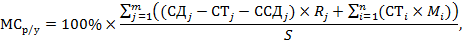 где:m - общее количество j-ых договоров, заключенных в целях выполнения работы (оказания услуги), включая договор между заказчиком и подрядчиком, договоры между подрядчиком и субподрядчиками и т.д.;j - порядковый номер договора, заключенного в целях выполнения работы (оказания услуги);СДj - стоимость j-ого договора;CTj - суммарная стоимость товаров, закупленных поставщиком или субподрядчиком в целях исполнения j-ого договора;ССДj - суммарная стоимость договоров субподряда, заключенных в целях исполнения j-ого договора;Rj - доля фонда оплаты труда казахстанских кадров в общем фонде оплаты труда работников поставщика или субподрядчика, выполняющего j-ый договор;n - общее количество наименований товаров, закупленных поставщиком или субподрядчиком в целях исполнения j-ого договора;i - порядковый номер товара, закупленного поставщиком или субподрядчиком в целях исполнения j-ого договора;CTi - стоимость i-ого товара;Мi - доля местного содержания в товаре, указанная в сертификате о происхождении товара формы «СТ-KZ»;Mi = 0, в случае отсутствия сертификата о происхождении товара формы «СТ-KZ», если иное не установлено пунктом 7 настоящей Единой методики расчета организациями местного содержания при закупке товаров, работ и услуг;S - общая стоимость договора.5-1. Rj - доля фонда оплаты труда казахстанских кадров в общем фонде оплаты труда работников поставщика или субподрядчика, выполняющего j-ый договор, рассчитывается по следующей формуле:Rj = ФОТРК/ФОТ,где:ФОТРК - фонд оплаты труда казахстанских кадров поставщика или субподрядчика, выполняющего j-ый договор, за период действия j-го договора;ФОТ - общий фонд оплаты труда работников поставщика или субподрядчика, выполняющего j-ый договор, за период действия j-го договора.Подписи сторон:Заказчик:                                                                              Поставщик:_______________ Молдаши Д.Н.                                       ________________  № лотаНазвание закупаемых Услуг/лотаВыделенная сумма в тенге,                    без НДС1Услуги по техническому обслуживанию и ремонту легковых автомобилей филиала АО «Волковгеология» «Геотехноцентр»  11 526 741,53ВалютаБанковские реквизиты в АО «Казкоммерцбанк» БИК KZKOKZKX KZTИИК: KZ119261802103966000USDИИК: KZ819261802103966001EURИИК: KZ279261802103966003RURИИК: KZ549261802103966002№КритерийУсловное снижение цены1.Потенциальный поставщик является добросовестным поставщиком в соответствии с Перечнем добросовестных поставщиков Холдинга.- 1%2.Наличие у потенциального поставщика опыта работы на однородном рынке закупаемых услуг в течение последних 5 лет, подтвержденного соответствующими оригиналами или нотариально засвидетельствованными копиями накладных, соответствующих актов, выполненных работ, оказанных услуг. В случае наличия в Тендерной документации требования, предусмотренного подпунктом 3) пункта 37 Правил закупок, данный критерий не применяется.- 1,5% за 3 года опыта работы и 0,5% за каждый последующий год работы, но не более 2,5%3.Наличие у потенциального поставщика сертифицированной системы (сертифицированных систем) менеджмента в соответствии с требованиями государственных стандартов Республики Казахстан, соответствующей предмету проводимых закупок, подтвержденной нотариально засвидетельствованной копией сертификата системы менеджмента или копией, заверенной организацией, выдавшей сертификат.- 1%№лота ЕНС ТРУНаименование ЗаказчикаНаименование закупаемых УслугСрок оказания УслугМесто оказания УслугУсловия оплатыСумма, выделенная для закупок в тенге без учета НДС123478910145.20.21.335.002.00.0777.000000000000АО «Волковгеология»Услуги по техническому обслуживанию и ремонту легковых автомобилейс момента заключения договора по  декабрь 2017 г.Республика Казахстан, г. Алматы. оплата по факту оказанных услугсогласно условиям договора11 526 741,53_________________    «___»___________20___года__________________                      (место нахождения)                     «___»___________ 20___ года__________________(местонахождение)               «___»___________ 20___ годаЗаказчик:АО «Волковгеология»Республика Казахстан, 050012, г. Алматы,ул. Богенбай батыра, 168БИН 940740001484ИИК KZ11 9261 8021 0396 6000в АО «Казкоммерцбанк»   БИК KZKOKZKXтел. 8(727) 292-60-17, факс 8(727) 250-13-59, эл. адрес: priemnaya@vg.kz________________ Д. МолдашиИсполнитель:_____ «_____»Республика Казахстан, _____(индекс)БИН РНН ИИК в АО «_____»БИК_____ (должность)___________________№ п/п.Марка А/мГРНЗГод выпуска№  кузова (VIN)Объём дв (см³)№ п/п.Марка А/мГРНЗГод выпуска№  кузова (VIN)Объём дв (см³)123456